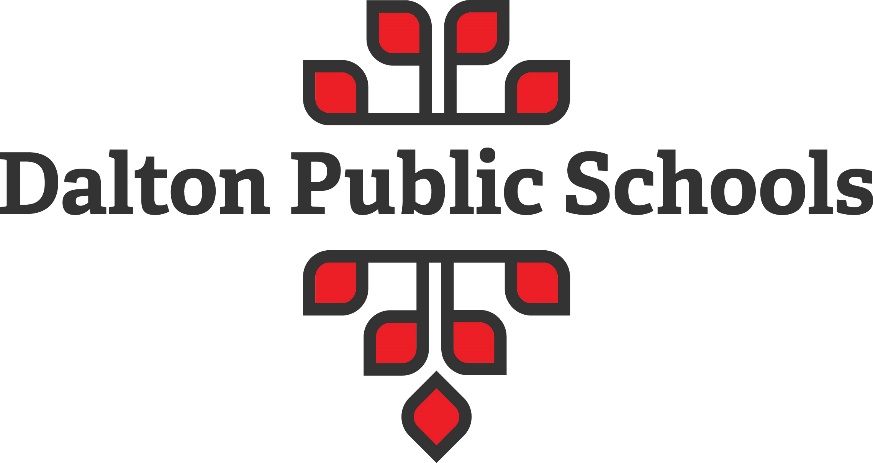 PURCHASING DEPARTMENTREQUEST FOR PROPOSALFORDPS BAND EQUIPMENT 2023 DALTON PUBLIC SCHOOLSBID NUMBER (RFP FY23 Band Equipment)ISSUED May 3rd 2023Proposal Opening: May 31st 2023 (10:00am)Invitation to BidTo:      All BiddersDalton Public Schools invites you to bid to provide Band Equipment for: Hammond Creek Middle School, 303 Pleasant Grove Dr. NE, Dalton, GA 30720 Dalton Jr. High School, 1250 Cross Plains Trail, Ste 1  Dalton, GA 30720 Dalton High School, 1500 Manly St., Dalton, GA 30720Bid prices quoted shall remain effective until July 31, 2024. The prices in this bid supersede any other quote given to Dalton Public Schools to date on the same items.Response to this Invitation to Bid shall be submitted in a sealed envelope marked “RFP FY23 Band Equipment” or emailed with the subject line of “RFP FY23 Band Equipment”.  Bids may be mailed to (Dalton Public Schools, P.O. Box 1408 Dalton, GA 30722), emailed (angela.macon@dalton.k12.ga.us) or delivered to Dalton Public Schools, Central Office 3rd Floor of City Hall, 300 W Waugh St. Dalton, GA 30720, before bid opening time.***NOTE FOR BIDS SENT VIA EMAIL*** Please send link to your bid if the file size exceeds 25MB. DPS will not be responsible for lost emails. Receipt verification on your email is recommended. Bids will be opened at Dalton Public Schools Finance Office at Central Office 300 W Waugh St. 3rd Floor City Hall, Dalton, GA 30720, on May 31, 2023 at 10:00 am.Bidders are required to use the enclosed specifications forms. They are instructed to read carefully all items, conditions and specifications in this letter and the attached pages before completing their bid.Dalton Public Schools reserves the right to accept or reject any and all bids, and to waive any irregularity in bids received to award the entire bid to one vendor or to make awards by groups or line items, whichever is in the best interest of the school district.Any    questions    concerning    this    bid    may    be    forwarded    to:angela.macon@dalton.k12.ga.usYour interest and participation are solicited and appreciated.Sincerely,Angela MaconAngela MaconPurchasing Department 
Dalton Public SchoolsGeneral Terms and ConditionsBids should be mailed in ample time to assure delivery before the bid opening date and time:Mail To: 	Dalton Public SchoolsAttn: Bids/Angela MaconP.O. Box 1408Dalton Ga 30722Bids may be hand delivered to the Dalton Public Schools, Central Office 300 W Waugh St. Dalton, GA prior to bid opening time.Bids may be emailed to angela.macon@dalton.k12.ga.us  by 9:00am on the day of the bid opening. The subject line shall state “RFP FY23 Band Equipment”.Bids must be on the specifications forms provided within this Invitation to Bid, sealed within an envelope marked as shown in the cover letter.No awards of any kind are made at the time of the bid opening.  A copy of the bid tabulations and/or the awards will be available upon request after the bid has been awarded.Bids must be submitted based on the band equipment delivered inside the building, any and all assemblies, and placement in the band room or specified location. Vendor is responsible for the removal from the location any and all waste materials or other debris from the delivery, assembly, and installation of items received and all cost associated with the disposal of the debris.All Vendors MUST meet trucks to receive shipment.  Dalton Public Schools personnel will not meet carrier to receive delivery. Delivery arrangements will need to be made in advance of delivery. Must make delivery appointment. Dalton High School has a dock door for deliveries, Dalton Jr. High and Hammond Creek Middle will require a truck with lift and lift trucks. Bid submitted must include any and all freight and handling cost. Dalton Public Schools will pay no additional charges.The bidder’s and manufacturer’s representatives responsibilities to Dalton Public Schools include, but are not limited to, handling any problems with products supplied and any necessary instruction on use and upkeep.When an article of particular make or trade name is specified, it is meant to establish a quality standard and is not intended to eliminate competing articles of equal quality.  Bidders are at liberty to quote on substitutions provided complete specifications are included with the bid.  Vendor is also required to describe all exceptions to our specifications and include a color photo.  Submit the URL for the manufacturer website for the product listed.  If no substitutions are indicated, it will be assumed the quotations are based on our specifications.  DPS reserves the right to accept a higher bid on items where the need to “match existing items previously purchased” exists and the lower bidder does not meet bid specifications.Samples may be requested for comparison purposes. Samples, when required, must be furnished free of expense to Dalton Public Schools, and must be tagged with the bidder’s name and bid item number.   If samples are not used or destroyed in testing, the bidder must claim them within thirty (30) days from date of bid or they will become the property of the school system. If there is a sample of the item within 30 miles that can be viewed, please include in response to this bid.Time of delivery is a part of this consideration and must be stated in definite terms and must be adhered to completely. Delivery must be complete on or before the specified date. Items will need to be delivered on site and assembled between July 10, 2023-August 31, 2023.No partial payment will be made.  The total amount of each purchase order will be paid only after the complete order has been received in good condition. The final inspection and approval must be made by an authorized representative of Dalton Public Schools.The bidder, by submitting a bid, certifies that to the best of their knowledge, neither they nor any of their suppliers discriminate against any employee or applicant for employment because of any protected class as defined by federal Equal Employment Opportunity regulations.Dalton Public Schools has the right to award the entire bid to one vendor or to separate the bid and order by line item.  Dalton Public School reserves the right to order additional quantities or reduce quantity amounts as need to meet the school’s needs.  Dalton Public Schools reserves the right to reject any or all bids to best meet the interests of the school district.BIDDER’S DECLARATIONThe bidder understands, agrees and warrants:That the bidder has carefully read and fully understands the full scope of the specifications. That the bidder has the capability to successfully undertake and complete the responsibilities and obligations in said specifications.That the installer must have a one million dollar ($1,000,000) general liability policy, proof of workers’ compensation on all workers, and proof of vehicle insurance that covers all vehicles on school property. Proof of all insurances must be included in the bid.That this bid may be withdrawn by requesting such withdrawal in writing at any time prior to May 31, 2023 8:00 am, but may not be withdrawn after such date and time.That Dalton Public Schools reserves the right to reject any or all bids and to accept that bid or portions of the bid which will, in its opinion, best serve the public interest.  Dalton Public Schools reserves the right to waive any technicalities and formalities in the bidding.That by submission of this bid the bidder acknowledges that Dalton Public Schools has the right to make any inquiry or investigation it deems appropriate to substantiate or supplement information supplied by the bidder.If a partnership, a general partner must sign.If a corporation, the authorized corporate officer(s) must sign and the corporate seal must be affixed to this bid.BIDDER:______________________________________		________________________________Name								Title______________________________________		________________________________Signature							DateAFFIX CORPORATE SEAL (If Applicable)CERTIFICATE OF NON-DISCRIMINATIONIn connection with the performance of work under this contract, the bidder agrees as follows:The bidder agrees not to discriminate against any employee or applicant for employment because of race, creed, color, sex, national origin, ancestry or disability.  The vendor shall take affirmative action to insure that employees are treated without regard to their race, creed, color, sex, national origin, ancestry or disability. Such action shall include, but not be limited to the following: employment, upgrading, demotion, transfer, recruiting or recruitment, advertising, lay-off or termination, rates of pay or other compensation and selection for training, including apprenticeship.In the event of the bidders’ non-compliance with this non-discrimination clause, the contract may be canceled or terminated by Dalton Public Schools. The bidders may be declared by the school system ineligible for further contracts with Dalton Public Schools until satisfactory proof of intent to comply shall be made by the vendor.The bidder agrees to include this non-discrimination clause in any sub-contracts connected with the performance of this agreement.BIDDER:______________________________________		________________________________Name								Title______________________________________		________________________________Signature							DateNON-COLLUSION AFFIDAVITThe following affidavit is to accompany the bid:STATE OF _____________________, COUNTY OF __________________________________________________________________________________
Owner, Partner or Officer of Firm____________________________________________________
Company Name, Address, City and StateBeing of lawful age, being first duly sworn, on oath says that he/she is the agent authorized by the bidder to submit the attached bid.  Affidavit further states as bidder, that they have not been a party to any collusion among bidders in restraint of competition by agreement to bid at a fixed price or to refrain from bidding; or with any office of Dalton Public Schools, or any of its employees as to quantity, quality or price in the prospective contract; or any discussion between bidders and any official of Dalton Public Schools, or any of its employees concerning exchange of money or other things of value for special consideration in submitting a sealed bid for:_____________________________________________________
FIRM NAME  	______________________________________________________
SIGNATURE  	_______________________________________________________
TITLE    	Subscribed and sworn to before me this _________day of ____________ 2023.______________________________________________
NOTARY PUBLICCONTRACTOR AFFIDAVIT AND AGREEMENTBy executing this affidavit, the undersigned contractor verifies its compliance with O.C.G.A. 13-10-91, stating affirmatively that the individual, firm, or corporation which is contracting with Dalton Public Schools has registered with and is participating in a federal work authorization program* [any of the electronic verification of work authorization programs operated by the United States Department of Homeland Security or any equivalent federal work authorization program operated by the United States Department of Homeland Security to verify information of newly hired employees, pursuant to the Immigration Reform and Control Act of 1986 (IRCA), P.L. 99-603], in accordance with the applicability provisions and deadlines established in O.C.G.A. 13-10-91.The undersigned further agrees that, should it employ or contract with any subcontractor(s) in connection with the physical performance of services pursuant to this contract with Dalton Public Schools, contractor will secure from such subcontractor(s) similar verification of compliance with O.C.G.A. 13-10-91 on the Subcontractor Affidavit provided in Rule 300-10-01-.08 or substantially similar form. Contractor further agrees to maintain records of such compliance and provide a copy of each such verification to Dalton Public Schools at the time the subcontractor(s) is retained to perform such service.____________________________________
EEV / Basic Pilot Program* User Identification Number_____________________________________                      ______________________________
BY:  Authorized Officer or Agent				Date
(Contractor Name)_____________________________________
Title of Authorized Officer or Agent of Contractor_____________________________________
Printed name of Authorized Officer or AgentSubscribed and sworn to before me this _________day of ____________ 2023.______________________________________
NOTARY PUBLIC

______________________________________
My Commission Expires:DALTON PUBLIC SCHOOLS
Band Equipment BidSpecifications:Color photo and complete description to accompany each item bid other than example.URL for manufacturer website for product listed that is different from example.Location where sample can be viewed within 30 miles of Dalton, GA, or sample provided to Dalton Public Schools at vendor cost (and returned at vendor cost) if sample is not in use within 30 miles of 300 W. Waugh St., Dalton, GA.Units shipped to be installed at Hammond Creek Middle School (HCMS), Dalton Junior High School (DJHS), and Dalton High School (DHS) based on the address listed with the school/facility listed on the 2023 Band Equipment Delivery List. Band Equipment will be accepted no earlier than July 10 2023, and must be installed by August 31, 2023.Prices to be effective until July 31, 2024.Price quoted supersedes any other quote given to DPS to date on same items.ITEMS NEEDED – DALTON HIGH SCHOOLITEMS NEEDED – DALTON JR HIGH SCHOOLITEMS NEEDED – HAMMOND CREEK MIDDLE SCHOOLBID FORMName of Company Bidding   ___________________________________________	        Contact Name______________________________Phone No. _____________________________Please record your pricing below:NOTE: The quantity is an estimate. There could be more or less of any item listed.  Also all items will be ordered by purchase order and each item will be delivered to the same address specified on the purchase order.INSTRUMENTBRANDMODEL QUANTITY Intermediate Clarinet with Nickel KeysYamahaYCL-4502Xeno Series Trombone with F-AttachmentYamahaYSL-8820-Xeno4KeyboardYamahaMX88BK1Grenaditte PiccoloPearlPFP-1052Marching BaritoneYamahaYBH-301 MS418" K Constantinople Medium Light Cymbal PairZildjianZIL-K-10001Xeno Series Bp TrumpetYamahaYTR 83356Intermediate Flute with Sterling Silver Headjoint, inline G and B FootYamahaYFL-3822INSTRUMENTBRANDMODEL QUANTITY EuphoniumYamahaYEP-3213TubaKing2341W2TromboneYamaha448G6TromboneKingKTB3016ClarinetYamahaYCL-4506TrumpetKing2055618” Crash CymbalsZildianZIL-A0759118” Crash CymbalsZildianZIL-A0447118” Suspended CymbalsZildianZIL-K1012118” Suspended CymbalsZildianZIL-A04191Drum Set ( Shell Pack )YamahaYAM-SBP0F50-XX1Alto SaxophoneYamahaYAS-4804Tenor SaxophoneYamahaYTS-4802FluteYamahaYFL-3826INSTRUMENTBRANDMODEL QUANTITY OboeYamaha YO B4411OboeFoxFox 3001Wood BassoonFoxFox 22213/4 Tuba - 4 Wheeled CaseJupiterJTU70010Baritone SaxophoneYamaha YBS48024-Valve Laquer EuphoniumYamaha YEP3218Tenor SaxophoneYamaha YTS264Double French HornsHoltonH3796Chimes on Field FrameMajesticMAJ-C 1518B1Timpani (Hammered or Polished) AdamsADM-P2KH Set41Bass Drum and StandAdamsABDS36221Orchestral BellsMusserMUS-M6451Orchestral Bells StandMusserM70061Oboe ( Plastic )Yamaha YOB2412Bassoon ( Plastic, Short-Reach)Fox512Snare Drum (14 x 5)PearlPEA-PHP1450.N314218" Symphonic Viennese Crash CymbalsZildjianZIL-A04471Marimba Field FramePyleATN8113" and 14" Concert TomsPearlPTE13141Gong StandAdamsADM-ASGF1INSTRUMENTS NEEDED - DALTON HIGH SCHOOLINSTRUMENTBRANDMODEL QUANTITY BID PRICE PER UNITTOTAL COSTPROJECTED LEAD TIME FOR DELIVERYIntermediate Clarinet with Nickel KeysYamahaYCL-4502Xeno Series Trombone with F-AttachmentYamahaYSL-8820-Xeno4KeyboardYamahaMX88BK1Grenaditte PiccoloPearlPFP-1052Marching BaritoneYamahaYBH-301 MS418" K Constantinople Medium Light Cymbal PairZildjianZIL-K-10001Xeno Series Bp TrumpetYamahaYTR 83356Intermediate Flute with Sterling Silver Headjoint, inline G and B FootYamahaYFL-3822INSTRUMENTS NEEDED – DALTON JUNIOR HIGH SCHOOLINSTRUMENTBRANDMODEL MODEL QUANTITY QUANTITY BID PRICE PER UNITTOTAL COSTPROJECTED LEAD TIME FOR DELIVERYEuphoniumYamahaYEP-321YEP-32133TubaKing2341W2341W22TromboneYamaha448G448G66TromboneKingKTB301KTB30166ClarinetYamahaYCL-450YCL-45066TrumpetKing205520556618” Crash CymbalsZildianZIL-A0759ZIL-A07591118” Crash CymbalsZildianZIL-A0447ZIL-A04471118” Suspended CymbalsZildianZIL-K1012ZIL-K10121118” Suspended CymbalsZildianZIL-A0419ZIL-A041911Drum Set ( Shell Pack )YamahaYAM-SBP0F50-XXYAM-SBP0F50-XX11Alto SaxophoneYamahaYAS-480YAS-48044Tenor SaxophoneYamahaYTS-480YTS-48022FluteYamahaYFL-382YFL-38266INSTRUMENTS NEEDED - HAMMOND CREEK MIDDLE SCHOOLINSTRUMENTBRANDMODEL MODEL QUANTITY QUANTITY BID PRICE PER UNITTOTAL COSTPROJECTED LEAD TIME FOR DELIVERYOboeYamaha YO B441YO B44111OboeFoxFox 300Fox 30011Wood BassoonFoxFox 222Fox 222113/4 Tuba - 4 Wheeled CaseJupiterJTU700JTU7001010Baritone SaxophoneYamaha YBS480YBS480224-Valve Laquer EuphoniumYamaha YEP321YEP32188Tenor SaxophoneYamaha YTS26YTS2644Double French HornsHoltonH379H37966Chimes on Field FrameMajesticMAJ-C 1518BMAJ-C 1518B11Timpani (Hammered or Polished) AdamsADM-P2KH Set4ADM-P2KH Set411Bass Drum and StandAdamsABDS3622ABDS362211Orchestral BellsMusserMUS-M645MUS-M64511Orchestral Bells StandMusserM7006M700611Oboe ( Plastic )Yamaha YOB241YOB24122Bassoon ( Plastic, Short-Reach)Fox515122Snare Drum (14 x 5)PearlPEA-PHP1450.N314PEA-PHP1450.N3142218" Symphonic Viennese Crash CymbalsZildjianZIL-A0447ZIL-A044711Marimba Field FramePyleATN8ATN81113" and 14" Concert TomsPearlPTE1314PTE131411Gong StandAdamsADM-ASGFADM-ASGF11